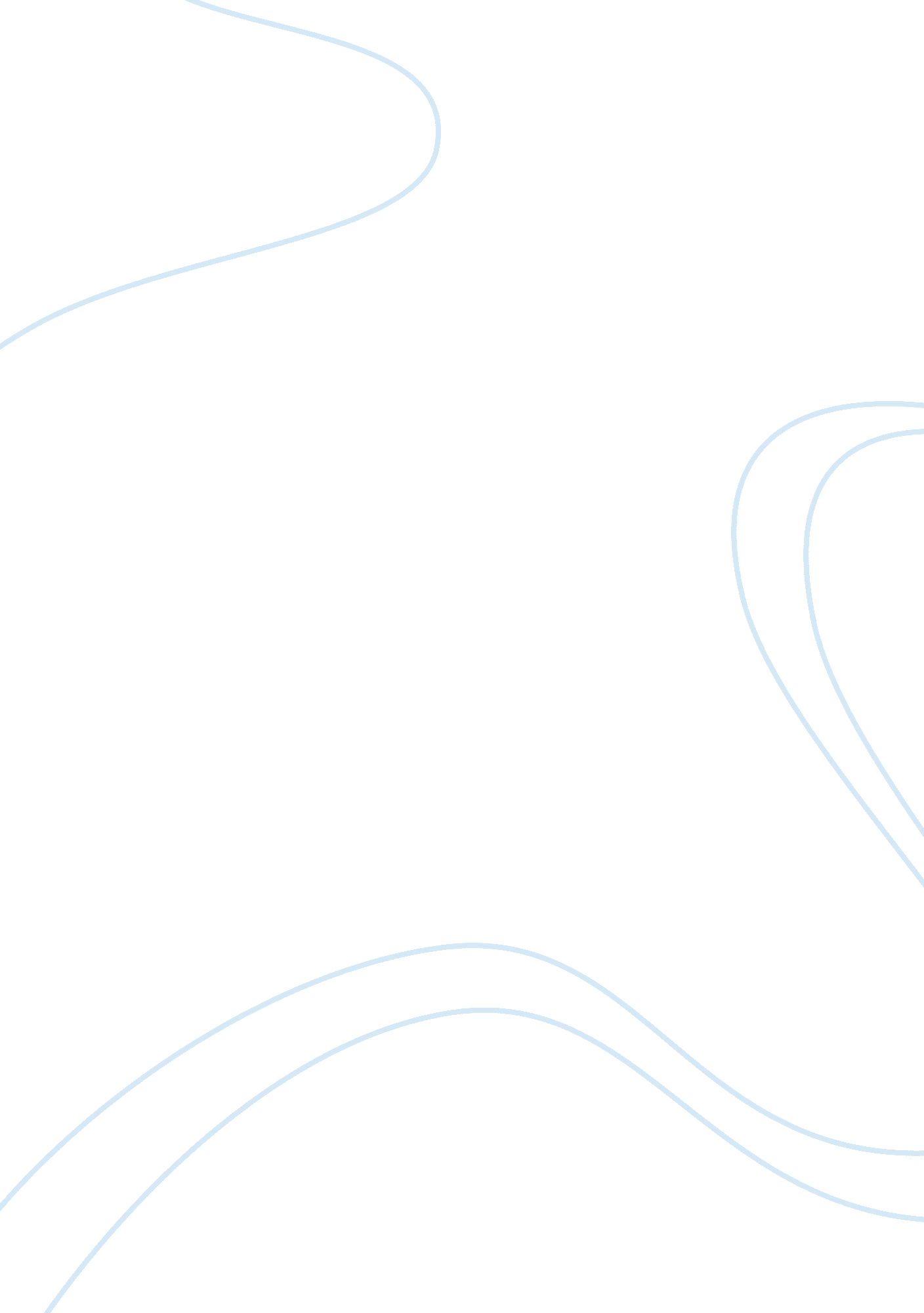 Short answer questionsHealth & Medicine, Nursing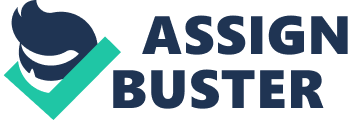 National competency for nursing enrolling The factors that enters or rings into my mind before I choose on what to respond to is how urgent the call is. Secondly I will consider the importance of that call to an individual in my field of operation. This will help me handle the client’s requests with a lot of sensitivity. This is in line with one’s training on how to handle critical situations at one time without negligence. 
Value clarification is one of the important factors to consider in a profession especially critical ones like this nursing. Clarification of values helps one to determine his or her personal traits when it comes to discharge of services. When one is able to clarify the values it gives an opportunity to identify the strength needed in displaying ones profession of nursing. One is able to give services with the help of both personal and profession values. Values are classified according to profession, for example the nursing profession requires patience , love and honesty. Therefore is it important for to clarify the values in order to execute services in a more diligent way. 
Public figures are the people entitled to serve the public and most of them do the opposite with their value requirements. This is not the same with the those of professional figures because profession requires direct application of those values in discharging of services . Doctors are professional figures and they execute duties according to their personal and professional values. Public figures have odds in terms of value application because they do things that don’t result from the values they are expected from them. Politicians for instance have odds in terms of their values. They engage in corruption, bribery and tribalism during giving services to the public. This is totally wrong since they are leaders and they should exercise leadership values. 
The term professional refers to a description of an individual who is competent or skilled in a particular activity. It can also mean a person who is involved in a particular activity as an occupation. 
Abortion and voluntary euthanasia are important but critical issues related to life and death. They involve use of ethical issues that require legal decisions . Personal interventions are also required before making a decision on abortion and voluntary euthanasia. Abortion is a service that should be offered only under certain conditions of the patient. Legal procedure may follow where the attorney is involved. A person’s will or decision to undergo may be approved after consideration of several valid reasons explained to the nurses or doctors carrying out the service. I will only respond positively to my patient if the process is only legalized and reasons are well approved by the individual or family members. 
Certain procedures are involved during obtaining of support during moments of dilemma. Firstly the case should be presented to the administration to be determined. The administration will require that the nurse under the case give detailed information about the case. The urgency of the case will determine the decision and final ruling that will be made. Lack of enough resources within the healthcare system. Issues like gender discrimination has really affected women in the nursing profession. This is especially experienced from male patients who sometimes oppose the female nurse services demanding to be served by their fellow male nurses. Men are intervened to join this profession but become reluctant due to experiences they witness from female nurses. This has affected gender equality in the nursing profession. Mrs. B has the right to remain in her home as this is part of her rights. 
Sumiko has to talk to the family about the rights of Mrs. B and help comply with her demands as a patient by supporting her rights. The nursing codes can help Mrs. B get her rights since the nursing codes comply with legal responsibilities and care for the patient. It will try to make the family understand her rights and support her fully during her medication 
References 
Diamond B, (2011). Legal Aspects of Occupational Therapy: Kindle edition, New York. Prentice Hall 
Buppert C. (2007). Nurse Practitioner’s Business Practice And Legal Guide. New York. Worth Printers. 
Creasia J, Friberg E. (2010). Conceptual Foundation: The Bridge to Nursing New York. Prentice Hall 
Crisp, J & Taylor, C (2009). Potter and Perry’s Fundamentals of Nursing, 3edn. Elsevier Sydney. 
Forrester K, Griffins D. (2011). Essentials of Law Medical Practitioners. New York. McGraw 
Funnell, R Koutoukidis, G & Lawrence, K ( 2009). Tabbner’s Nursing Care 5edn, Elsevier Sydney. 
McIlwrath, J and Madden, J (2006). Healthcare and the Law 5edn, Thomaon Reuters, 
Pozgar G, (2009). Legal And Ethical Issues For Health Professionals. New York. Prentice Hall. 
Riverwood. Staunton, P and Chiarella, M( 2008). Nursing and the Law, 6th edn, Elsevier, Chatswood 
Forrester K, Griffins D. (2011). Essentials of Law Medical Practitioners. Harvard: Harvard University Press 